Med venlig hilsen,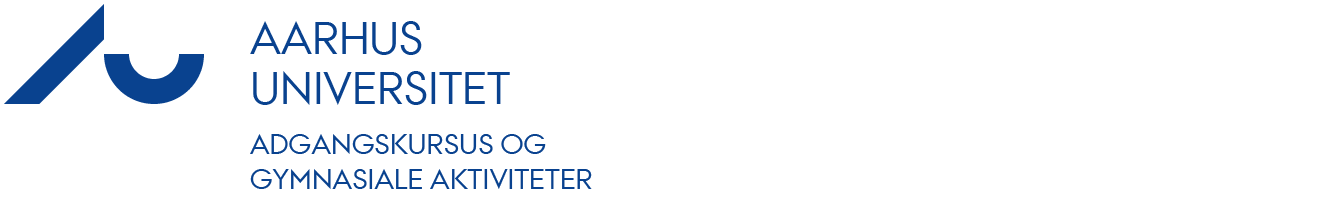 Navn
TitelAfdelingTelefon: xxxx xxxx
E-mail: xx@ak.au.dkAarhus UniversitetAdgangskursus og gymnasiale aktiviteter
xx
8000 Aarhus CBygning xxxx, lokale xxxxWeb: ak@au.dk 